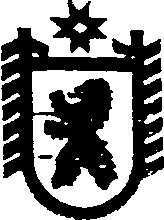 Республика КарелияСОВЕТ СЕГЕЖСКОГО МУНИЦИПАЛЬНОГО РАЙОНАXLVI ЗАСЕДАНИЕ VI СОЗЫВАРЕШЕНИЕот  19  июня  2017 года   №   362СегежаОб утверждении  состава комиссии по наградам Совета Сегежского муниципального района» и признании утратившими силу некоторых решений Совета Сегежского муниципального районаСовет Сегежского муниципального района р е ш и л:	1.Утвердить прилагаемый состав  комиссии по наградам Совета Сегежского муниципального района». 2. Признать утратившими силу:1) пункт 2 решения Совета Сегежского муниципального района от 20.02.2007                № 97 «О комиссии по наградам Совета Сегежского муниципального района»2)  решения Совета Сегежского муниципального района:от  07.12.2009 № 14 «О внесении изменений в состав Комиссии по наградам Совета Сегежского муниципального района»;от 12.10.2010 № 106 «О внесении изменений в состав Комиссии по наградам Совета Сегежского муниципального района»; от 27.01.2011 № 147«О внесении изменений в состав Комиссии по наградам Совета Сегежского муниципального района»;от 30.10.2012   № 275   «О внесении изменений в состав Комиссии по наградам Совета Сегежского муниципального района»;  от 11.12.2012 №292 «О внесении изменений в состав Комиссии по наградам Совета Сегежского муниципального района»;от 28.03.2013 № 320«О внесении изменений в состав Комиссии по наградам Совета Сегежского муниципального района»;от 27.03.2014 № 57«О внесении изменений в состав Комиссии по наградам Совета Сегежского муниципального района»;от 28.05.2014 № 68«О внесении изменений в состав Комиссии по наградам Совета Сегежского муниципального района»;от 31.10.2014 № 92«О внесении изменений в состав Комиссии по наградам Совета Сегежского муниципального района».от 29.01.2015 № 143«О внесении изменений в состав Комиссии по наградам Совета Сегежского муниципального района». 3. Обнародовать  настоящее решение путем размещения официального текста настоящего решения в  информационно-телекоммуникационной сети «Интернет» на официальном сайте администрации Сегежского муниципального района  http://home.onego.ru/~segadmin.            Председатель СоветаСегежского муниципального района                                                                                      ГлаваСегежского муниципального района                                                                   М.Л. ГусеваРазослать: в дело, членам комиссии - 8. СОСТАВКОМИССИИ ПО НАГРАДАМ СОВЕТА СЕГЕЖСКОГО МУНИЦИПАЛЬНОГО РАЙОНА-----------------УТВЕРЖДЁНрешением Совета Сегежского муниципального района от  19  июня  2017  №  362ГусеваМарина Леонидовна- глава Сегежского муниципального района, председатель комиссииЛотошАнатолий Николаевич- глава Сегежского городского поселения, депутат Совета Сегежского муниципального района, заместитель председателя комиссииРепешоваГалина Дмитриевна- начальник управления делами администрации Сегежского муниципального района, секретарь комиссииАнтоноваЕлена Николаевна- заместитель главы администрации Сегежского муниципального района по социальным вопросамЕфремоваГалина Николаевна- директор МАУ «Редакция газеты  «Доверие»МахмутоваСветлана Олеговна- начальник управления образования администрации Сегежского муниципального районаМещеряковаИрма Владимировна- начальник организационного отдела администрации Сегежского муниципального района РемневаТатьяна Николаевна- специалист отдела кадров муниципального учреждения «Сегежская центральная районная больница»